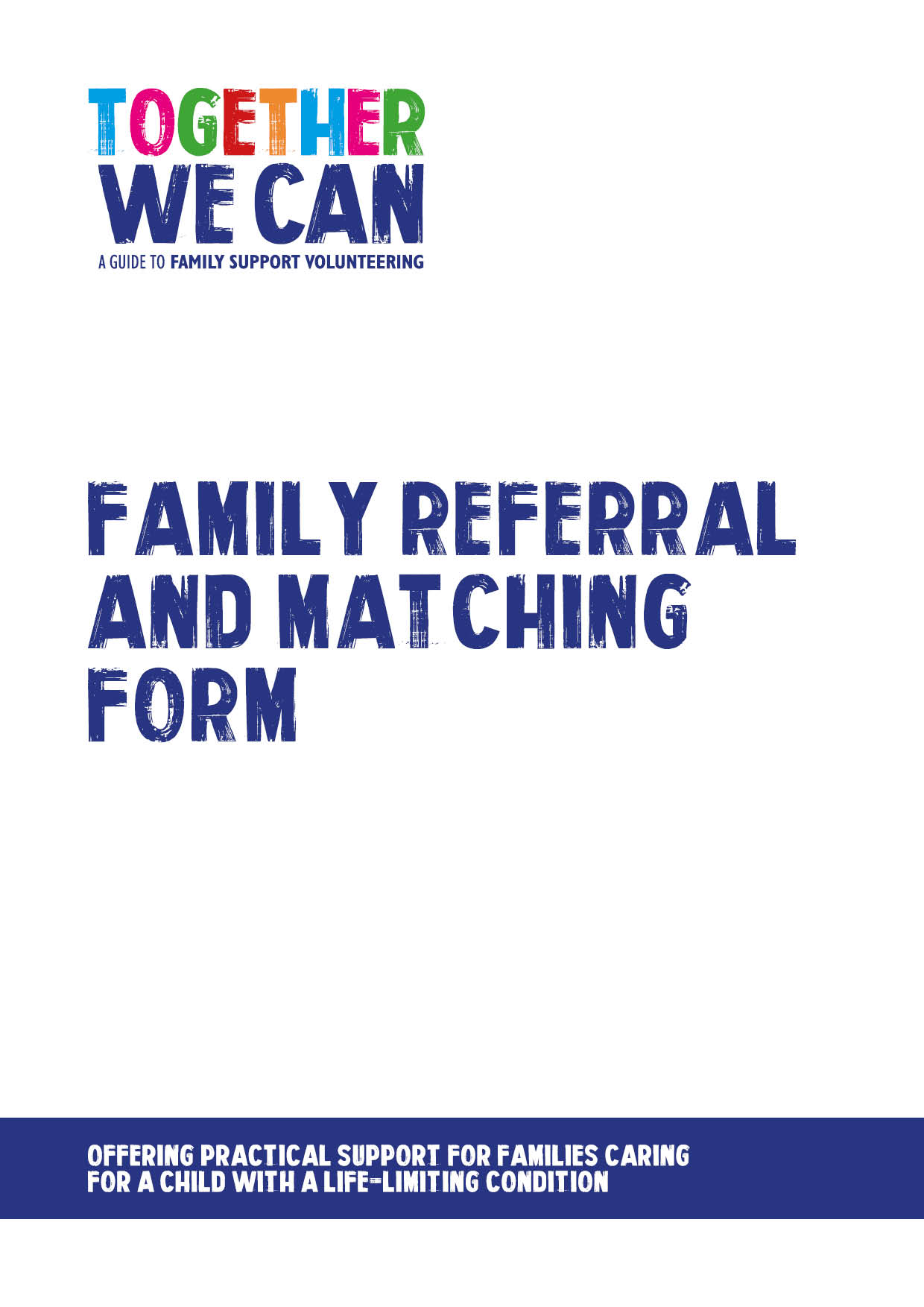 Family referral and matching formName of pilot site/service:Name of pilot site/service:Name of pilot site/service:Name of pilot site/service:Name of pilot site/service:Name of pilot site/service:Name of pilot site/service:Name of pilot site/service:Name of pilot site/service:1. Please tell us a little about the family1. Please tell us a little about the family1. Please tell us a little about the family1. Please tell us a little about the family1. Please tell us a little about the family1. Please tell us a little about the family1. Please tell us a little about the family1. Please tell us a little about the family1. Please tell us a little about the familyParent/carer’s name(s):Parent/carer’s name(s):Parent/carer’s name(s):Parent/carer’s name(s):Parent/carer’s name(s):Parent/carer’s name(s):Parent/carer’s name(s):Parent/carer’s name(s):Parent/carer’s name(s):Name of affected child:                            Name of affected child:                            Name of affected child:                            Name of affected child:                            Name of affected child:                            Name of affected child:                            Name of affected child:                            Age: Age: Child’s condition:Child’s condition:Child’s condition:Child’s condition:Child’s condition:Child’s condition:Child’s condition:Number of siblings:Number of siblings:Number of siblings:Number of siblings:Number of siblings:Number of siblings:Number of siblings:Ages:Ages:Family address:Family address:Family address:Family address:Family address:Family address:Family address:Family address:Family address:Postcode:Postcode:Postcode:Postcode:Postcode:Postcode:Contact phone number:Contact phone number:Contact phone number:2. Please give a little information about the family home/access    (Please circle)2. Please give a little information about the family home/access    (Please circle)2. Please give a little information about the family home/access    (Please circle)2. Please give a little information about the family home/access    (Please circle)2. Please give a little information about the family home/access    (Please circle)2. Please give a little information about the family home/access    (Please circle)2. Please give a little information about the family home/access    (Please circle)2. Please give a little information about the family home/access    (Please circle)2. Please give a little information about the family home/access    (Please circle)Flat:Floor no: House:House:Is there easy parking?  Y/NIs there easy parking?  Y/NIs there easy parking?  Y/NIs there easy parking?  Y/NIs there a dog?Y/NIs there a dog?Y/N3. Please indicate the volunteer support requested. NB these are examples of support that could be provided – needs may differ3. Please indicate the volunteer support requested. NB these are examples of support that could be provided – needs may differ3. Please indicate the volunteer support requested. NB these are examples of support that could be provided – needs may differ3. Please indicate the volunteer support requested. NB these are examples of support that could be provided – needs may differ3. Please indicate the volunteer support requested. NB these are examples of support that could be provided – needs may differ3. Please indicate the volunteer support requested. NB these are examples of support that could be provided – needs may differ3. Please indicate the volunteer support requested. NB these are examples of support that could be provided – needs may differ3. Please indicate the volunteer support requested. NB these are examples of support that could be provided – needs may differ3. Please indicate the volunteer support requested. NB these are examples of support that could be provided – needs may differShoppingShoppingShoppingShoppingHelp siblings with homeworkHelp siblings with homeworkHelp siblings with homeworkIroningIroningIroningIroningPlay activities with siblings Play activities with siblings Play activities with siblings HouseworkHouseworkHouseworkHouseworkTaking siblings to/from schoolTaking siblings to/from schoolTaking siblings to/from schoolCookingCookingCookingCookingHelping with social outingsHelping with social outingsHelping with social outingsGardeningGardeningGardeningGardeningSignposting to advice on financeSignposting to advice on financeSignposting to advice on financeDriving to appointmentsDriving to appointmentsDriving to appointmentsDriving to appointmentsSupporting you at appointmentsSupporting you at appointmentsSupporting you at appointmentsCollecting prescriptionsCollecting prescriptionsCollecting prescriptionsCollecting prescriptionsHelp to find local support for youHelp to find local support for youHelp to find local support for youDog walking/petsDog walking/petsDog walking/petsDog walking/petsHelp with ITHelp with ITHelp with ITSomeone for you to talk toSomeone for you to talk toSomeone for you to talk toSomeone for you to talk toSharing hobbiesSharing hobbiesSharing hobbiesOther support:Other support:Other support:Other support:Other support:Other support:Other support:Other support:Other support:4.How often would this type of support be helpful (Please tick)4.How often would this type of support be helpful (Please tick)4.How often would this type of support be helpful (Please tick)4.How often would this type of support be helpful (Please tick)4.How often would this type of support be helpful (Please tick)4.How often would this type of support be helpful (Please tick)4.How often would this type of support be helpful (Please tick)4.How often would this type of support be helpful (Please tick)4.How often would this type of support be helpful (Please tick)WeeklyWeeklyFortnightlyFortnightlyFortnightlyMonthlyMonthlyOccasionally as neededOccasionally as needed5. Any other information to assist matching:5. Any other information to assist matching:5. Any other information to assist matching:5. Any other information to assist matching:5. Any other information to assist matching:5. Any other information to assist matching:5. Any other information to assist matching:5. Any other information to assist matching:5. Any other information to assist matching:6. Referring member of staffName (please print)______________________________________________Job Title: _____________________________________________________Signature: _________________________________    Date: _____________6. Referring member of staffName (please print)______________________________________________Job Title: _____________________________________________________Signature: _________________________________    Date: _____________6. Referring member of staffName (please print)______________________________________________Job Title: _____________________________________________________Signature: _________________________________    Date: _____________6. Referring member of staffName (please print)______________________________________________Job Title: _____________________________________________________Signature: _________________________________    Date: _____________6. Referring member of staffName (please print)______________________________________________Job Title: _____________________________________________________Signature: _________________________________    Date: _____________6. Referring member of staffName (please print)______________________________________________Job Title: _____________________________________________________Signature: _________________________________    Date: _____________6. Referring member of staffName (please print)______________________________________________Job Title: _____________________________________________________Signature: _________________________________    Date: _____________6. Referring member of staffName (please print)______________________________________________Job Title: _____________________________________________________Signature: _________________________________    Date: _____________6. Referring member of staffName (please print)______________________________________________Job Title: _____________________________________________________Signature: _________________________________    Date: _____________7. Matching process7. Matching process7. Matching process7. Matching process7. Matching process7. Matching process7. Matching process7. Matching process7. Matching processName of volunteer matched: _______________________________________Role undertaken: ________________________________________________Frequency of visits: ______________________________________________Date match made: _______________________________________________Introduced to family by: ___________________________________________Date of first visit: ________________________________________________Staff follow up made with volunteer after first visit (date): ______________Name of volunteer matched: _______________________________________Role undertaken: ________________________________________________Frequency of visits: ______________________________________________Date match made: _______________________________________________Introduced to family by: ___________________________________________Date of first visit: ________________________________________________Staff follow up made with volunteer after first visit (date): ______________Name of volunteer matched: _______________________________________Role undertaken: ________________________________________________Frequency of visits: ______________________________________________Date match made: _______________________________________________Introduced to family by: ___________________________________________Date of first visit: ________________________________________________Staff follow up made with volunteer after first visit (date): ______________Name of volunteer matched: _______________________________________Role undertaken: ________________________________________________Frequency of visits: ______________________________________________Date match made: _______________________________________________Introduced to family by: ___________________________________________Date of first visit: ________________________________________________Staff follow up made with volunteer after first visit (date): ______________Name of volunteer matched: _______________________________________Role undertaken: ________________________________________________Frequency of visits: ______________________________________________Date match made: _______________________________________________Introduced to family by: ___________________________________________Date of first visit: ________________________________________________Staff follow up made with volunteer after first visit (date): ______________Name of volunteer matched: _______________________________________Role undertaken: ________________________________________________Frequency of visits: ______________________________________________Date match made: _______________________________________________Introduced to family by: ___________________________________________Date of first visit: ________________________________________________Staff follow up made with volunteer after first visit (date): ______________Name of volunteer matched: _______________________________________Role undertaken: ________________________________________________Frequency of visits: ______________________________________________Date match made: _______________________________________________Introduced to family by: ___________________________________________Date of first visit: ________________________________________________Staff follow up made with volunteer after first visit (date): ______________Name of volunteer matched: _______________________________________Role undertaken: ________________________________________________Frequency of visits: ______________________________________________Date match made: _______________________________________________Introduced to family by: ___________________________________________Date of first visit: ________________________________________________Staff follow up made with volunteer after first visit (date): ______________Name of volunteer matched: _______________________________________Role undertaken: ________________________________________________Frequency of visits: ______________________________________________Date match made: _______________________________________________Introduced to family by: ___________________________________________Date of first visit: ________________________________________________Staff follow up made with volunteer after first visit (date): ______________8. Risk Assessment 8. Risk Assessment 8. Risk Assessment 8. Risk Assessment 8. Risk Assessment 8. Risk Assessment 8. Risk Assessment 8. Risk Assessment 8. Risk Assessment Risk assessment completed (date): ________________________________Undertaken by:__________________________________________________Risk assessment completed (date): ________________________________Undertaken by:__________________________________________________Risk assessment completed (date): ________________________________Undertaken by:__________________________________________________Risk assessment completed (date): ________________________________Undertaken by:__________________________________________________Risk assessment completed (date): ________________________________Undertaken by:__________________________________________________Risk assessment completed (date): ________________________________Undertaken by:__________________________________________________Risk assessment completed (date): ________________________________Undertaken by:__________________________________________________Risk assessment completed (date): ________________________________Undertaken by:__________________________________________________Risk assessment completed (date): ________________________________Undertaken by:__________________________________________________